ANEXO VIRECURSOS GRÁFICOS CONVOCATORIA DE TRAMITACIÓN ANTICIPADA DE SUBVENCIONES PARA CONTRATACIÓN DE PERSONAL PARA MUSEOS Y COLECCIONES MUSEOGRÁFICAS DE ENTIDADES LOCALES DE LA PROVINCIA DE LEÓN. AÑO 2022PARA INSERTAR SOBRE FONDO BLANCO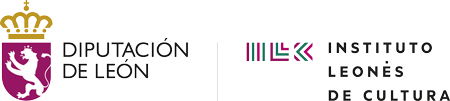 PARA INSERTAR SOBRE FONDOS DE COLOR SE PODRÁN DESCARGAR RECURSOS EN FORMATOS .AI, .PNG Y .PDF EN LA WEB DEL ILCwww.institutoleonesdecultura.es